If phoning or calling please ask for:  School Transport on 01563 576334Ref:		GD/MDDate:	04 December 2019Head TeacherAll SchoolsDear Head TeacherTransportThe festive school closure on Friday 20 December 209 whereby all schools close at 2.30pm will no doubt have an impact on pupils who access school transport. We have many linked contracts that serve both primary pupils as well as secondary pupils across both mainstream and ASN schools.To ensure efficient transport provision on this date and to ease congestion, all contractors will arrange to collect primary children at 2pm and secondary pupils thereafter at around 2.30pm.Please note exceptions are Loanhead primary to be collected at 2.15 pmNetherthird Decant to be collected at 2.15 pm and Link to Rural to be collected at 2.30 pm.Willowbank primary and Hillside primary to be collected at 2.30 pmGrange Academy to be collected at 1.50 pm and Park Primary to be collected at 2.30 pmSt Josephs Academy and St Andrews to be both collected at 2 pmLoudoun Academy to be collected at 2.30 pmKilmarnock Academy to be collected at 2.30 pm I would be grateful if you could notify parents of these arrangements.Yours sincerely 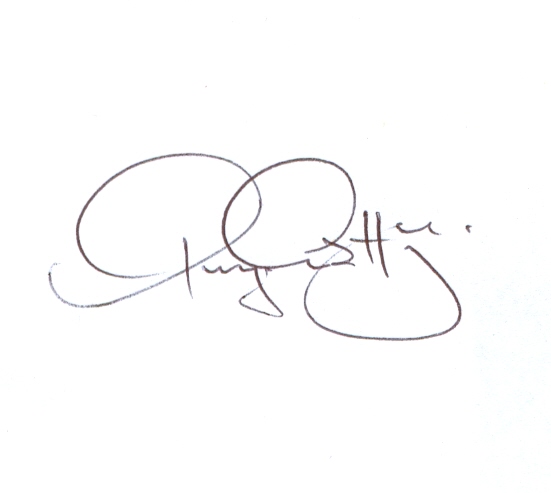 George CorbettContracts Manager - Transport